Please complete all fields of this Detailed Analysis Study Report Application Form (“form”) and sign to accept the Cadent (“Cadent”) terms and conditions (“Terms and Conditions”), which can be found attached to this form. Please note that this form and the Terms and Conditions shall be read together and both documents constitute the entire Agreement for the Detailed Analysis Study Report.Customer Specific Information Please populate this section with the details of the Customer to whom Cadent shall be issuing an invoice and the completed Detailed Analysis Study Report (DASR) to.If you will be employing a consultant/consultancy firm to assist you, please provide their details here.Project Specific InformationPlease populate this section with details of the Biomethane Gas to Grid project that you are proposing.PLEASE NOTE: The Detailed Analysis Study Report (DASR) is a ‘snapshot’ of the network at the time of the study and in no way constitutes a guarantee of capacity or connection availability.Next StepsUpon receipt of this Detailed Analysis Study Report Application Form, we will issue an invoice to you for the completion of the DASR in accordance with the Terms and Conditions for the DASR.Upon receipt of payment, we will carry out the study work and issue a DASR to you within 30 working days of payment. We will then make contact and discuss the next steps with you.Acceptance of Terms and ConditionsYour full completion and submission of this Detailed Analysis Study Report Application Form including signed acceptance page shall constitute your full acknowledgement and acceptance of the Terms and Conditions for the DASR.Once you have completed the form please physically sign and return the entire form via email to Box.NonStandardConne@cadentgas.com,If you have any further questions please contact us:-Lisa Burgoyne lisa.burgoyne@cadentgas.comDesign Senior Analyst Tel: 07816 145573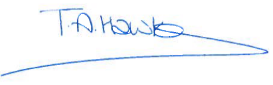 Name of Customer:If Customer is a Business Registered at Companies House, please insert Registration Number of Business:Customer’s Business Address – if Registered at Companies House, please provide this registered address:Customer’s Representative – please insert name of representative:Correspondence Address for Customer:Contact Email Address & Telephone Number for Customer:Customer’s Invoicing Address and Contact Name (if different from above):Customer’s Invoicing Address and Contact Name (if different from above):Name of Consultant/Consultancy firm:If applicable, insert Registered Number at Company House:Consultant/Consultancy firm’s correspondence address:Consultant/Consultancy firm’s correspondence address:Initial Enquiry Number:Site Address including postcode:Site Location (Map) (please include grid coordinates):Land Ownership Details:Gas Entry Unit Location:Estimated Flow Rate:Pressure Tier:Anticipated Feedstock:Estimated gas to grid date:Please select the type of Detailed Analysis Study Report (“DASR”) you wish Cadent to undertake: Standard DASCapacity Only DASExplanation:Standard DAS:  Capacity analysis plus estimated costs of connection £950 + VATCapacity Only DAS: Capacity analysis only £750 + VATFor full details, please see “Scope of Detailed Analysis Study Report”